  CIRCUITE  2024 TOSCANA & CINQUE TERRE Arta la superlativLucca – Cinque Terre – Pisa – Florenta – Siena & San Gimignano (optional)Perioada: 30.05 – 04.06.2024(6 zile/ 5 nopti)_________________________________Toscana este una dintre regiunile cele mai frumoase ale Italiei. De la Florenta cea bogata in istorie si arta pana la colinele verzi si unduitoare ale Sienei, orice vizita in Toscana devine o incantare pentru simturi. Cand ne gandim la Toscana, ne imaginam domul emblematic al catedralei din Florenta sau chiparosii inalti si drepti care strajuiesc drumurile ce duc spre micile ferme toscane. Peisajele Toscanei sunt poate cel mai bun material pentru cartile postale. Campurile aurii cu cereale, livezile argintii de maslini si culturile cu vita de vie formeaza un preludiu gratios spre orasele medievale situate in varful dealurilor.Indreptandu-ne spre nord, in regiunea Liguria, descoperim un secret bine pastrat de-a lungul timpului: Cinque Terre, cele cinci orase care au fost construite in mod dramatic, pe terasele abrupte si inalte ale Mediteranei. Multa culoare si peisaje de neuitat caracterizeaza aceasta regiune unica in Italia si in lume.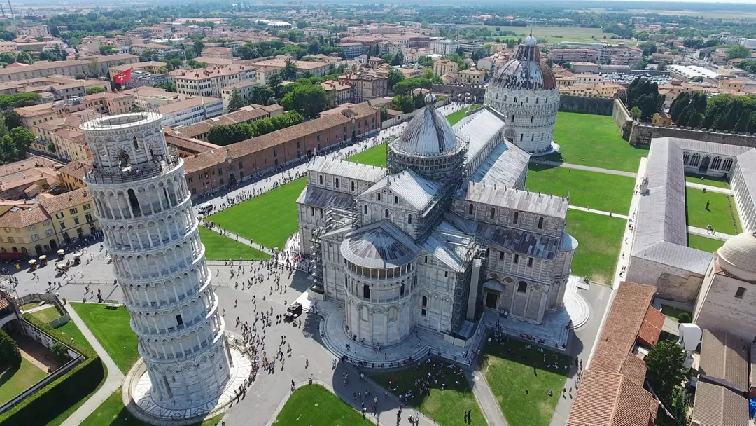 PROGRAMUL CIRCUITULUI:Ziua 1: BUCURESTI – BOLOGNA – LUCCA – PISA (175 km Bologna - Pisa)Intalnire cu insotitorul de grup la aeroportul Otopeni, ora 08:30 dimineata pentru imbarcare pe zborul companiei Wizzair spre Bologna, cu decolare la ora 11:05. Aterizare in Bologna la ora locala 12:20 si transfer cu autocarul spre Lucca, unul dintre cele mai reprezentative orase medievale din Toscana. Orasul fortificat Lucca ale carui ziduri dateaza din sec XVI-XVII este o surpriza si un exemplu remarcabil de arhitectura medievala, fiind foarte bine pastrat. In timpul turului pietonal impreuna cu ghidul local, vom admira din exterior Catedrala, una dintre cele mai elaborate cladiri din Toscana, dar si interesanta Piazza Anfiteatro. Transfer cu autocarul spre Pisa, sosire si cazare la hotel San Ranieri 4* sau similar situat in zona Pisa. 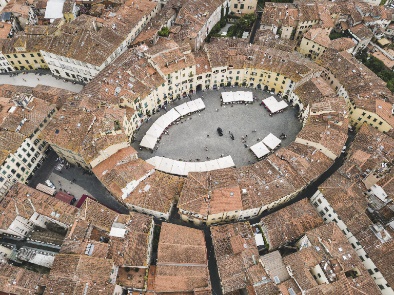 Ziua 2: CINQUE TERRE Mic dejun la hotel. Azi vom descoperi unul dintre secretele bine “ascunse” ale Italiei: Cinque Terre, denumire care se refera la cinci orase deosebit de frumoase construite pe pantele abrupte ale Rivierei Ligurice. Transfer cu autocarul din Pisa/ Lucca spre gara din La Spezia; ne vom imbarca in trenul care ne va duce catre Cinque Terre. Vom vizita azi trei dintre cele mai pitoresti orase care ne surpind prin coloristica si modul curajos in care au fost construite pe pantele abrupte. Aceste localitati au fost atestate inca din sec al XI-lea cand apartineau de Republica Maritima Genova, incepand sa fie cunoscute sub denumirea de “Cinque Terre” in sec al XV-lea. Nu uitati sa degustati fuctele de mare cand treceti prin aceste orase, sunt specialitatea locala. Dupa vizita zonei Cinque Terre, intoarcere si cazare la hotel in zona Pisa. 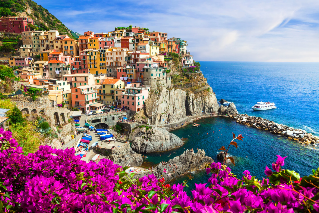 Ziua 3: PISA – FLORENTA, ORASUL ARTELOR (90 km)Mic dejun la hotel. Dimineata vom vizita Pisa impreuna cu ghidul local, respectiv Piata Miracolelor, esplanada pe care se afla faimoasele monumente impodobite cu marmura alba: Catedrala, Baptisteriul si turnul inclinat (sec XI- XIII). Poate Pisa nu ar fi fost atat de renumita daca nu ar fi existat turnul inclinat, o adevarata ciudatenie a arhitecturii medievale. Motivul pentru care turnul a inceput sa se incline este unul foarte simplu: greutatea sa era prea mare pentru tipul de sol pe care a fost construit, astfel ca a inceput sa se scufunde. O mica inclinatie a turnului a fost observata chiar in perioada constructiei sale, insa arhitectii au urmat planul initial. In perioada moderna s-au facut eforturi considerabile de consolidare a fundatiei, si intr-adevar privelistea acestui turn care pare ca e pe punctul sa cada este cu adevarat impresionanta. Transfer cu autocarul spre Florenta. Dupa sosirea in Florenta vom face un tur pietonal de aproximativ 3 ore in centrul istoric al orasului Florenta impreuna cu ghidul local. Splendidul oras al artelor a fost recunoscut de UNESCO drept Patrimoniu Universal datorita bogatiei si frumusetii monumentelor sale. Incantatorul centru istoric al orasului ne atrage cu numeroasele sale capodopere, in timp ce arhitectura si marmura colorata a catedralelor sale ne amintesc de trecutul sau glorios si de rolul pe care l-a jucat in dezvoltarea curentului renascentist, al culturii si artei. In timpul turului pietonal vom avea ocazia sa admiram din exterior cateva din cele mai renumite atractii ale orasului, printre care: Catedrala Santa Maria del Fiore, acoperita de faimosul dom al lui Brunelleschi, Baptisteriul si simbolul orasului - celebrul pod Ponte Vecchio. Dupa turul de oras, transfer si cazare la hotel Mediterraneo 4* sau similar. 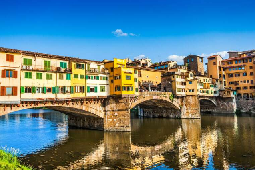 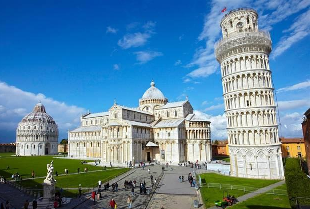 Ziua 4: EXCURSIE OPTIONALA LA SIENA SI SAN GIMIGNANO (185 km)Mic dejun la hotel. Azi va propunem o excursie optionala catre doua dintre cele mai frumoase orase medievale ale Toscanei. Aceasta calatorie este un bun prilej pentru a admira si faimoasele coline toscane, unduitoare si fermecatoare, verzi sau galbene, in functie de culturile ce le acopera. Oraselul medieval fortificat San Gimignano evoca imaginea Toscanei medievale mai bine decat oricare alt loc, fiind renumit pentru cele 13 turnuri construite de nobilii rivali in sec al XIII-lea. Siena este unul dintre cele mai sofisticate orase medievale cu o istorie mareata: in sec. XII-XIII Siena era unul dintre cele mai bogate orase ale Europei si era comparabil ca dimensiuni cu Parisul. Piazza del Campo este piata principala a orasului, una dintre cele mai mari piete medievale. In aceasta piata are loc in fiecare an Il Palio di Siena, un concurs ecvestru in care fiecare circumscriptie a orasului are un reprezentant, traditie ce se pastreaza inca din secolul al XIV-lea. Catedrala din Siena este una dintre cele mai renumite din Italia: construita din marmura alba si verde, are gravuri dintre cele mai elaborate, unele fiind realizate de insusi Michelangelo. Intoarcere si cazare la hotel in Florenta. 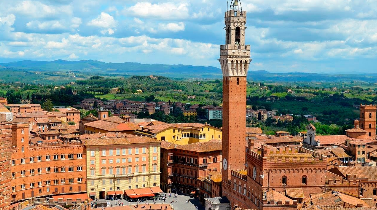 Ziua 5: FLORENTA Mic dejun la hotel. Azi este prevazut timp liber pentru a explora orasul pe cont propriu sau impreuna cu insotitorul de grup. Nu ratati o vizita in Piazzale Michelangelo, de unde veti putea admira o frumoasa panorama asupra orasului si a raului Arno. Transportul intre hotel si oras precum si intre obiectivele turistice nu este inclus. Cazare la hotel in Florenta.Ziua 6: FLORENTA – BOLOGNA (115 km) – BUCURESTI  Mic dejun la hotel. Eliberarea camerelor de hotel inainte de ora 10:00. Optional, se poate organiza un tur de oras in Bologna (aceasta excursie se poate realiza doar cu participarea intregului grup). Transfer la aeroportul din Bologna pentru imbarcare pe zborul companiei Wizzair spre Bucuresti cu decolare la ora 22:10. Aterizare la Bucuresti la ora 01:15._ _ _ _ _ _ _ _ _ _ _ _ _ _ _ _ _ _ _ _ _ _ _ _ _ _ _ _ _ _ _ __ _ _ _ __ _ _ _ PRET/persoana: 948 EURO (loc in camera dubla, taxe incluse)A treia persoana in camera dubla (pat suplimentar adaugat intr-o camera dubla): 898 EUROCamerele cu 3 ocupanti sunt la cerereSupliment camera single: 210 EURO (maxim 3 camere Single per grup)_ _ _ _ _ _ _ _ _ _ _ _ _ _ _ _ _  _ _ _ _ _ _ _ _ _ _ _ _ _ _ _ _ _ _ _ _ SERVICII INCLUSE:transport cu avionul pe ruta Bucuresti – Bologna si retur (zbor direct) cu compania Wizzair;un bagaj de cala de 20 kg si un bagaj mic de mana;check in la aeroport;5 nopti cazare cu mic dejun la hoteluri de 4* in camera standard, astfel: 2 nopti in zona Pisa, 3 nopti in Florenta;transferuri cu autocarul: aeroport Bologna – Pisa si hotel Florenta – aeroport Bologna;transport local cu autocar dotat cu aer conditionat, conform program;tur de oras pietonal in Lucca cu ghid local cu durata maxima de doua ore;tur de oras pietonal in Pisa cu ghid local cu durata maxima de doua ore;excursie de o zi la Cinque Terre cu ghid local (se viziteaza 3 orase);transport cu trenul (bilet la clasa a II-a) intre La Spezia si orasele din Cinque Terre;tur de oras pietonal in Florenta cu ghid local cu durata maxima de 3 ore;insotitor roman de grup;taxele de aeroport (pot suferi modificari).Nota: Taxele de aeroport incluse in pret sunt cele valabile la data lansarii programului, respectiv decembrie 2023. In situatia majorarii de catre compania aeriana a acestor taxe pana la data emiterii biletelor de avion (biletele se emit cu 7-14 zile inainte de plecare), agentia isi rezerva dreptul de a modifica pretul circuitului conform cu noile valori ale acestor taxe.NU SUNT INCLUSE:asigurarea medicala de calatorie (optionala);asigurarea storno (optionala), se incheie odata cu contractul de comercializare a pachetului de servicii turistice, in pachet cu asigurarea medicala de calatorie; cateringul in timpul zborului;biletele de intrare la obiectivele turistice din program;taxa turisticala locala, se achita direct la hotel: 3 Euro/ persoana/ noapte pentru hotelul din zona Pisa si 7 Euro/ persoana/ noapte pentru hotelul din Florenta;excursiile optionale (Siena & San Gimignano);bacsisuri pentru prestatorii locali (ex: soferi, personal hotelier, ghizi): 40 EURO/persoana - se practica in Italia, se achita la sosire.ORAR INFORMATIV DE ZBOR (ore locale):30.05.2024:	Bucuresti 11:05 – Bologna 12:20			durata zborului: 2 ore si 15 min04.06.2024:	Bologna 22:10 – Bucuresti 01:15			durata zborului: 2 oreEXCURSII OPTIONALE:Siena si San Gimignano: 90 EURO/persoana; tariful este valabil pentru minim 20 persoane participante si include: transport cu autocarul, tur de oras pietonal in Siena cu ghid local, vizita San Gimignano, insotitor roman de grup.NOTA: Preturile excursiilor optionale sunt informative si au fost calculate pe baza costurilor din decembrie 2023. Preturile finale vor fi comunicate inainte de plecare.GRUP MINIM: 25 persoane. Pentru grup de 20-24 persoane, pretul se majoreaza cu 55 EURO/ persoana. Pentru un numar mai mic de 20 participanti pretul se recalculeaza sau excursia se reprogrameaza. Organizatorul isi rezerva dreptul de a anula acest program daca nu se vor inscrie minim 15 participanti pana cu 60 de zile inainte de fiecare plecare. De asemenea, in cazul unui grup mai mic, agentia isi rezerva dreptul de a schimba compania aeriana sau hotelurile, cu pastrarea standardelor si cu informarea prealabila a turistilor inscrisi. Locurile confirmate suplimentar fata de grupul rezervat pot fi la un tarif mai mare (in functie de disponibilitatile la avion si cazare) si se supun unor reguli diferite de decomandare.CONDITII FINANCIARE: TERMENE DE PLATA:20% din pretul pachetului turistic la inscriere;30% din pretul pachetului turistic cu minim 60 zile inaintea plecarii; 50%  din pretul pachetului turistic cu minim 45 zile inaintea plecarii.Procentul aferent primei plati sa va calcula in functie de momentul inscrierii. Daca inscrierea intervine cu mai putin de 45 zile inaintea plecarii, pachetul turistic se va achita integral.In cazul nerespectarii termenelor de plata, Tour Operatorul isi rezerva dreptul de a anula rezervarea.CONDITII DE ANULARE / PENALIZARI:10% din pretul pachetului turistic daca renuntarea se face in intervalul 120 zile - 91 zile inaintea plecarii; 20% din pretul pachetului turistic daca renuntarea se face in intervalul 90 zile - 60 zile inaintea plecarii; 50% din pretul pachetului turistic daca renuntarea se face in intervalul 59 zile - 30 zile inaintea plecarii; 100% din pretul pachetului turistic daca renuntarea se face intr-un interval mai mic de 30 zile calendaristice inainte de data plecarii sau pentru neprezentarea la program.IMPORTANT! Va reamintim ca incheierea unei Asigurari STORNO de calatorie poate acoperi pierderile financiare cauzate de anulare, contracarand efectul penalizarilor aplicate. Va recomandam sa uzati de acest mijloc de protectie financiara care acopera cele mai frecvente evenimente ce cauzeaza anularea calatoriei.TRANSFERURI PRIVATE DIN PROVINCIE LA / DE LA AEROPORT (MINIM 2 PASAGERI):35 EURO/adult /dus-intors si 10 EURO/copil 2-12 ani/dus-intors din orasele PLOIESTI, GIURGIU, URZICENI 40 EURO/adult/dus-intors si 10 EURO/copil 2-12 ani/dus-intors din orasul TARGOVISTE50 EURO/adult/dus-intors si 15 EURO/copil 2-12 ani/dus-intors din orasele SINAIA, PITESTI, ALEXANDRIA, BUZAU55 EURO/adult/dus-intors si 15 EURO/copil 2-12 ani/dus-intors din orasele PREDEAL, SLOBOZIA60 EURO/adult/dus-intors si 20 EURO/copil 2-12 ani/dus-intors din orasele BRASOV, CALARASI65 EURO/adult/dus-intors si 20 EURO/copil 2-12 ani/dus-intors din orasele FOCSANI, SLATINA70 EURO/adult/dus-intors si 30 EURO/copil 2-12 ani/dus-intors din orasele CONSTANTA, CARACAL75 EURO/adult/dus-intors si 30 EURO/copil 2-12 ani/dus-intors din orasele CRAIOVA, RM VALCEA, BRAILA, GALATI, TECUCI, FAGARAS85 EURO/adult/dus-intors si 35 EURO/copil 2-12 ani/dus-intors din orasele TULCEA, BACAU95 EURO/adult/dus-intors si 35 EURO/copil 2-12 ani/dus-intors din orasele SIBIU, SIGHISOARA, MEDIAS100 EURO/adult/dus-intors si 50 EURO/copil 2-12 ani/dus-intors din orasul TG MURESNOTA: Serviciul de transfer privat este valabil in limita locurilor disponibile la momentul rezervarii. OBSERVATII: DOCUMENTE NECESARE CALATORIEI: CARTE DE IDENTITATE SAU PASAPORT SIMPLU ELECTRONIC SAU PASAPORT TEMPORAR, VALABILE CEL PUTIN 6 LUNI DE LA INCHEIEREA CALATORIEI; TOTI COPIII AU NEVOIE DE PASAPORT;ACEST PROGRAM NU NECESITA OBTINEREA VIZEI TURISTICE; clasificarea pe stele a unitatilor de cazare este cea atribuita de oficialitatile din tarile vizitate, ca atare facilitatile camerelor sunt conforme cu standardele locale;conform reglementarilor in vigoare, minorii trebuie sa indeplineasca urmatoarele conditii pentru a fi lasati sa iasa din tara: sa calatoreasca cu cel putin un adult insotitor; sa aiba asupra lor acordul ambilor parinti (sau al parintelui care nu-i insoteste) legalizat la notariat; adultul care-i insoteste, in cazul in care acesta nu este unul dintre parinti, trebuie sa aiba cazier judiciar pe care sa-l prezinte la frontiera; informatii suplimentare pe www.politiadefrontiera.ro;persoanele care calatoresc cu copii sub 18 ani trebuie sa detina pe langa pasaportul acestora si o copie a certificatului de nastere al copiilor (este posibil ca autoritatile de la frontiera sa o solicite);agentia nu raspunde in cazul refuzului autoritatilor de la punctele de frontiera de a primi turistul pe teritoriul propriu sau de a-i permite sa paraseasca teritoriul propriu;tariful pentru copil este valabil in cazul in care acesta sta in camera cu doi adulti. Pentru a beneficia de tariful de copil acesta trebuie sa nu fi depasit la data inceperii calatoriei varsta mentionata in program.distributia camerelor la hoteluri se face de catre receptiile acestora; problemele legate de amplasarea sau aspectul camerei se rezolva de catre turist direct la receptie, asistat de insotitorul de grup;hotelul isi rezerva dreptul de a solicita fiecarui turist o suma cash sau o copie a cartii de credit personale, ca garantie pentru cheltuielile suplimentare ce urmeaza a fi facute pe parcursul sederii;pentru anumite facilitati din hotel sau din camera, hotelierul poate solicita taxe suplimentare; in momentul sosirii la hotel solicitati receptionerului sa va informeze cu exactitate asupra lor;in ultimii ani tot mai multe hoteluri si vase de croaziera au initiat politica „fara bani cash” (cash free). Astfel, este posibil ca unii prestatori sa nu mai incaseze bani cash pentru serviciile suplimentare prestate, de aceea este important sa detineti un card de credit cand calatoriti in afara tarii;persoanele care calatoresc singure pot opta pentru camera single sau pentru partaj, caz in care agentia va propune, in functie de inscrierile existente sau ulterioare, un partaj. In situatia in care nu exista partaj pana la expirarea termenului limita de inscriere, agentia nu se obliga sa suporte diferenta de camera single, in consecinta turistul poate sa se retraga fara penalizari sau sa opteze pentru camera single;agentia isi rezerva dreptul de a modifica valoarea taxelor de aeroport in cazul in care valoarea acestora este schimbata de compania aeriana;agentia nu este raspunzatoare pentru eventualele perturbari ale orarului de zbor;in situatia in care turistul achizitioneaza bilete de avion pe zboruri interne iar acestea nu mai corespund noului orar de zbor al cursei internationale, agentia nu are obligatia de a suporta eventualele diferente de pret ocazionate de reemiterea biletelor pe cursa interna; daca circuitul se anuleaza din cauza neintrunirii grupului minim, agentia nu este obligata sa suporte costul respectivelor bilete de avion;conducatorul de grup poate modifica programul actiunii in anumite conditii obiective;conform reglementarilor internationale, serviciile de ghidaj in interiorul muzeelor pot fi asigurate doar de catre ghizii locali; politica de prealocare a locurilor in avion depinde de fiecare companie aeriana. Unele companii aeriene permit prealocarea locurilor doar contra unui supliment. De asemenea, unele companii aeriene nu permit efectuarea check in-ului online, iar alocarea locurilor in aeronava se poate face doar la aeroport, in ziua plecarii. La cerere, se pot furniza informatii suplimentare cu privire la acest aspect; agentia nu este raspunzatoare pentru pierderea sau furtul bagajelor, a actelor sau a obiectelor personale; in cazul in care aceste situatii nedorite apar, turistul are obligatia de a depune personal plangere la organele competente; excursiile optionale se efectueaza la fata locului cu agentii locale. Sumele aferente acestor excursii nu se incaseaza in numele si pentru agentia Tour Operatoare. Preturile excursiilor optionale pot fi mai mari decat cele ale excursiilor ce pot fi achizitionate de la receptia hotelurilor, aceasta datorandu-se faptului ca persoanele participante vor avea la dispozitie un mijloc de transport care ii va duce si ii va aduce la hotelul respectiv, ghidul excursiei si dupa caz ghid local. Pretul excursiilor este calculat pentru un grup minim de 20 persoane. La un numar mai mic de participanti pretul creste proportional; daca numarul persoanelor inscrise la excursiile optionale este suficient de mare, insotitorul de grup se va alatura turistilor care au achizitionat respectivele excursii, astfel incat cei care raman la hotel vor avea program liber fara insotitor; in situatia in care excursia optionala se va desfasura fara prezenta insotitorului de grup (din cauza numarului mic de participanti), limba de comunicare va fi engleza;bacsisurile pentru prestatorii locali (tips) reprezinta o practica internationala si nu sunt obligatorii;deoarece toate tururile din program sunt pietonale, acest program nu este recomandat persoanelor cu mobilitate redusa;in situatia in care turistul are cerinte speciale, cum ar fi dar fara a se limita la: camere alaturate sau cu o anumita localizare, meniu special, acestea vor fi cu titlul de solicitare catre prestatori dar nu vor fi considerate confirmate decat in masura posibilitatilor de la fata locului;nominalizarea insotitorului de grup si comunicarea datelor de contact ale acestuia vor fi furnizate cel tarziu cu o saptamana inaintea plecarii in calatorie;asezarea in autocar se face in ordinea inscrierilor, incepand cu bancheta a doua; achitarea suplimentului de cazare in camera single nu reprezinta dreptul de a sta pe doua locuri in autocar. In cazul in care doriti doua locuri in autocar, aceasta cerinta se poate confirma, in functie de disponibilitati, contra cost.prezentul document constituie anexa la contractul de prestari servicii._________________________________